Relative Dating Practice 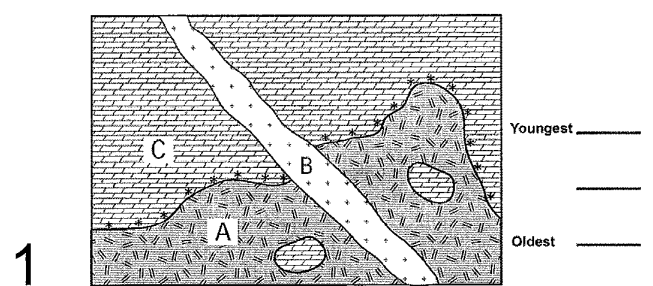 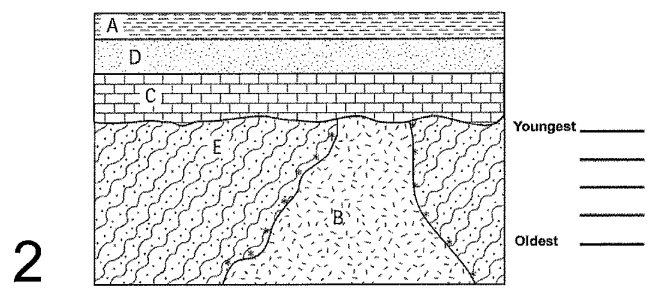 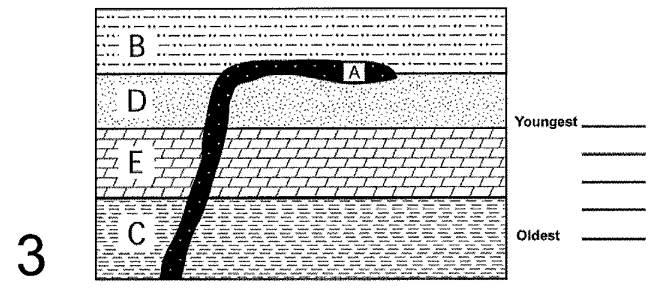 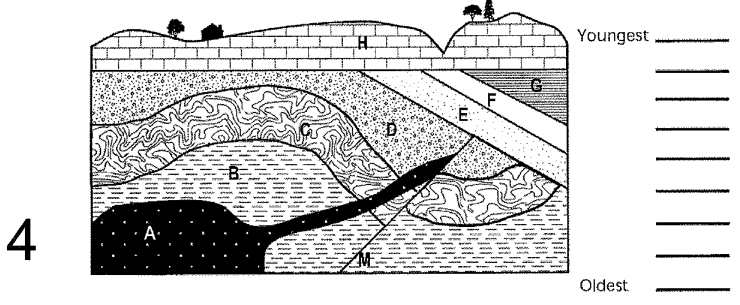 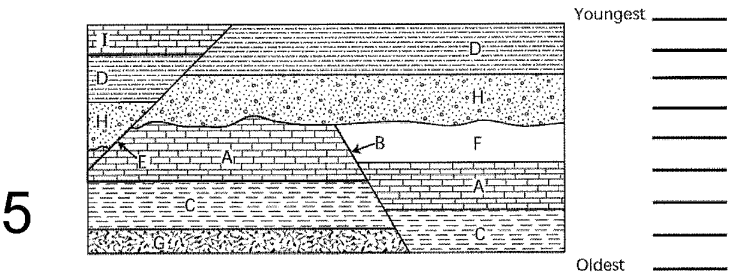 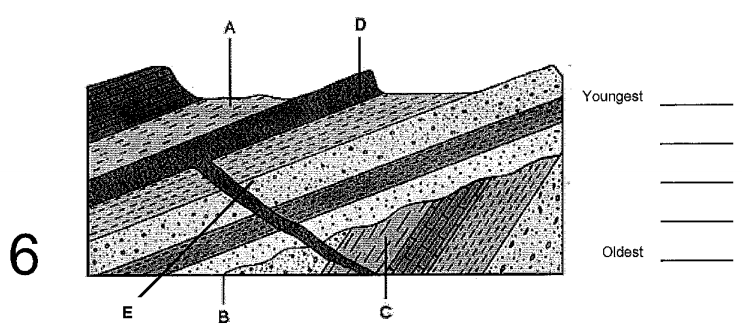 